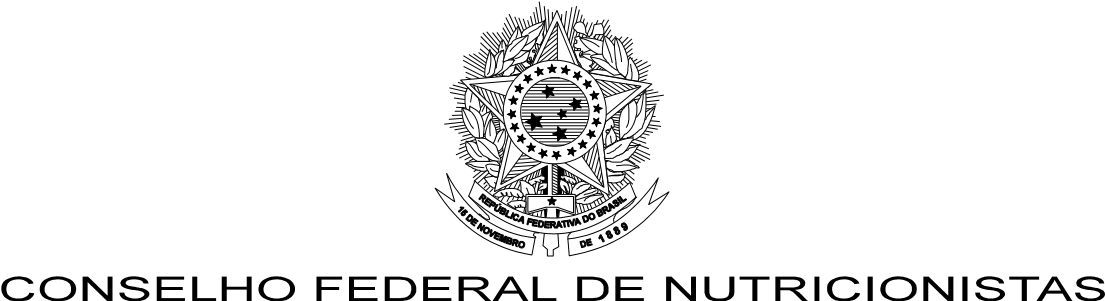 PREGÃO ELETRÔNCO N ° 1/2021AVISO DE RETIFICAÇÃOObjeto:  Pregão Eletrônico nº 1/2021 -  Contratação de empresa especializada na área da informática para prestação de serviços de suporte técnico; manutenções de dispositivos físicos; manutenções e gerenciamento da infra-estrutura de rede física e lógica; instalação, configuração e operação de softwares e serviços; gerenciamento de ativos de rede, links de telecomunicações e backup; e atendimento e suporte aos usuários no uso do ambiente de trabalho; conforme orientações e condições descritas no Termo de Referência. A Pregoeira, no uso das suas atribuições, RETIFICA os subitens 6.1 e 6.2 do Termo de Referência:6.1. letra “a”, onde se lê: “os requisitos de qualificação e experiência listados no item 6.7.1, alínea “c”, leia-se: os requisitos de qualificação e experiência listados no subitem 6.4.1, alínea c;6.2. Onde se lê: “a) Ao menos 1 (um) proﬁssional, observando-se os requisitos de qualiﬁcação e experiência listados no item 6.7.1., alíneas ‘a’ e ‘b’;”, leia-se: a) Ao menos 1 (um) proﬁssional, observando-se os requisitos de qualiﬁcação e experiência listados no subitem 6.4.1, alíneas ‘a’ e ‘b’.Fica mantida a abertura do certame dia 09/12/2021, às 09:30 horas.Coloco-me a disposição para esclarecimentos.Brasília, 3 de dezembro de 2021Rita Franca da SilvaPregoeiraSRTVS, QUADRA 701, BLOCO II, SALA 301 a 314 e 316, CENTRO EMPRESARIAL ASSIS CHATEAUBRIAND, BRASÍLIA - DF CEP 70340-906 FONE (61) 3225-6027 FAX (61) 3323-7666 – e-mail: licitacao@cfn.org.br 